DOKUMENTASI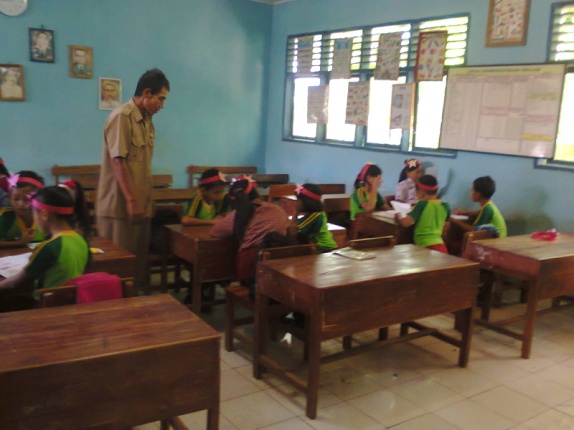 Guru membagi siswa dalam kelompok dan masing-masing siswa mendapat nomor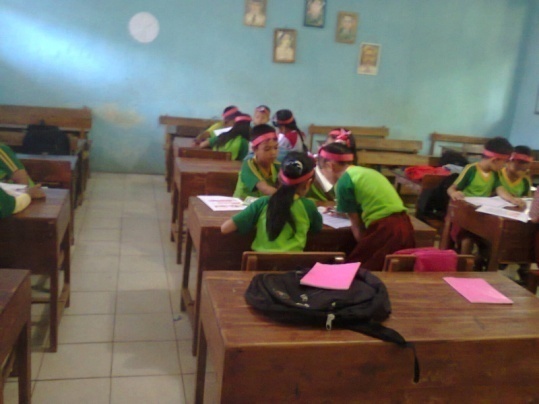 Siswa mengerjakan soal  dengan bekerjasama dan berpikir bersama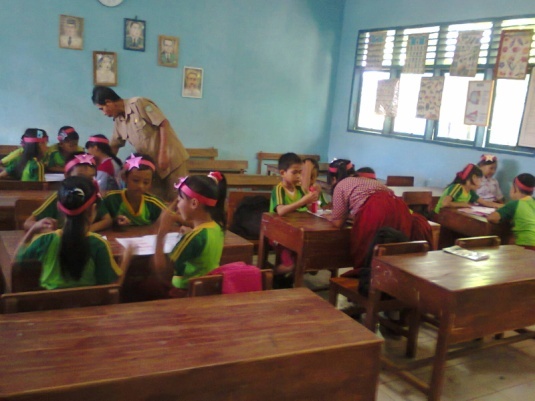 Guru membimbing siswa dalam mengerjakan soal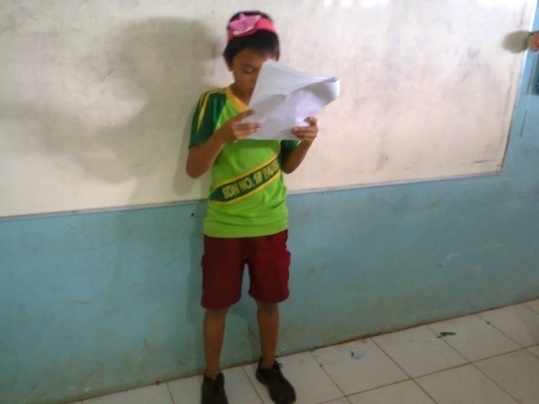 Siswa maju di depan kelas untuk mempresentasekan hasil diskusinya Siswa mengerjakan tes siklus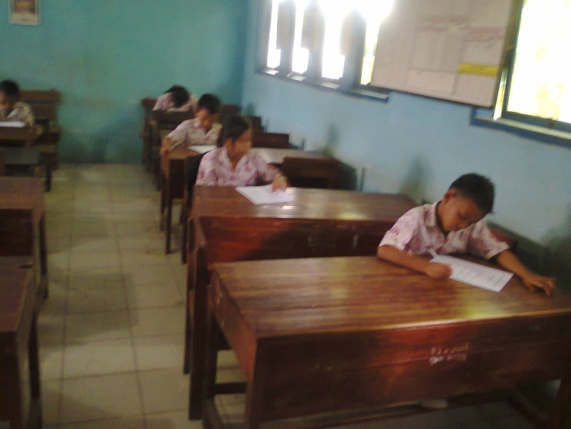 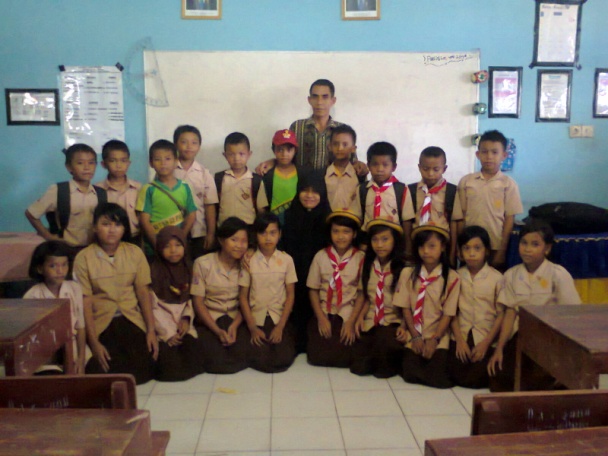 Salam hangat keluarga besar kelas IV SDN 62 Palisi, Kecamatan Marusu Kabupaten Maros